Friday – week 8 –https://www.bbc.co.uk/bitesize/articles/zkkm6v4Use the website to help explain how to solve these questions.Simplify fractionsHow to simplify fractionsIn this video from KS2 Maths a runner simplifies fractions to find out how close they are to the finish line.You can simplify a fraction if the numerator (top number) and denominator (bottom number) can both be divided by the same number.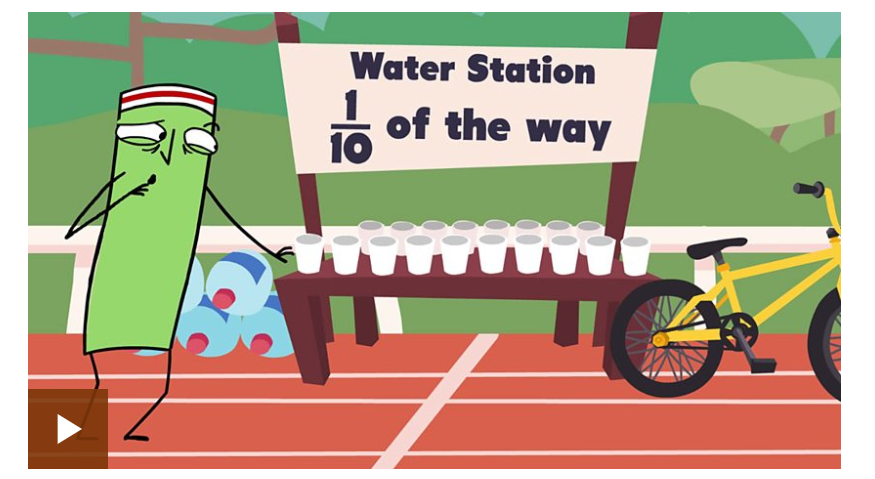 Six twelfths can be simplified to one half , or 1 over 2 because both numbers are divisible by 6 .6 goes into 6 once and 6 goes into 12 twice.A method for simplifying fractionsWatch this film to understand how a bar model can be used to simplify a fraction.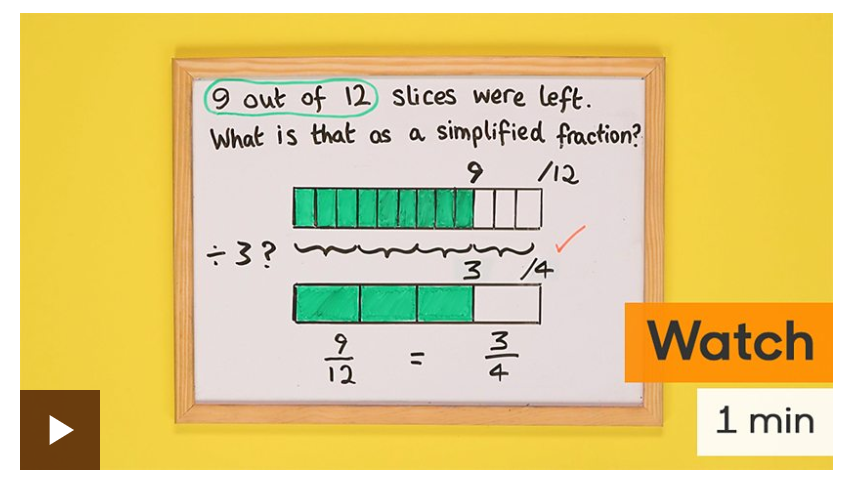 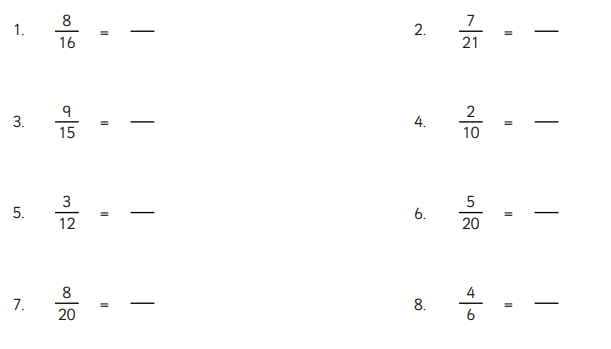 Now try these:-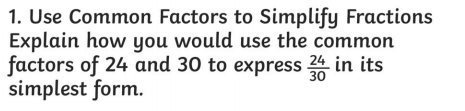 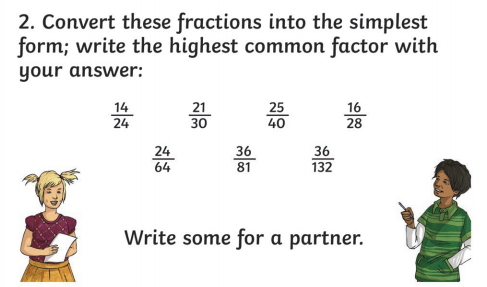 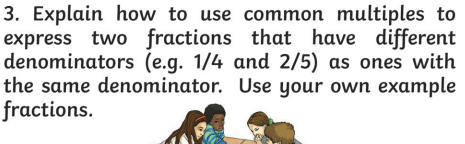 